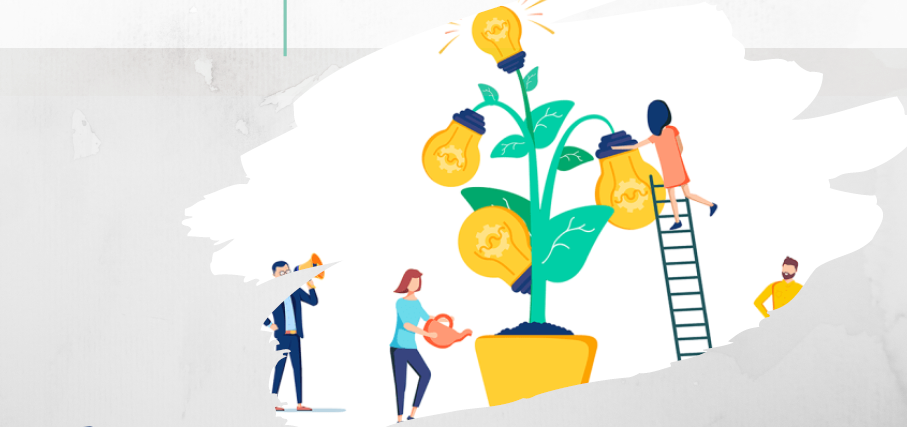 	International Staff Teaching and Training Week 12th  – 16th October 2020			APPLICATION FORMImportant dates:Deadline for proposal submission: 15th  July 2020Communication of acceptance: 23rd  July  2020International Affairs Office2 Garbary Street Bydgoszcz 85-229dsm@byd.pl+48 52 567 0078CANDIDATECANDIDATECANDIDATECANDIDATECANDIDATECANDIDATECANDIDATECANDIDATECANDIDATEFamily name: First name:First name:First name:Teaching or Training:Home university:Erasmus code: PositionDepartmentDepartmentDepartmentE-mail:Gender:Gender:Gender:Female ☐   Male ☐ Female ☐   Male ☐ Female ☐   Male ☐  Special requirements (allergies, vegetarian ect.) requirementsrequirements (allergies, vegetarian etc.)